A G E N C I J A  Z A  K O M E R C I J A L N U  D J E L A T N O S T d.o.o.Savska cesta 3110000 Zagrebakd@akd.hrwww.akd.hr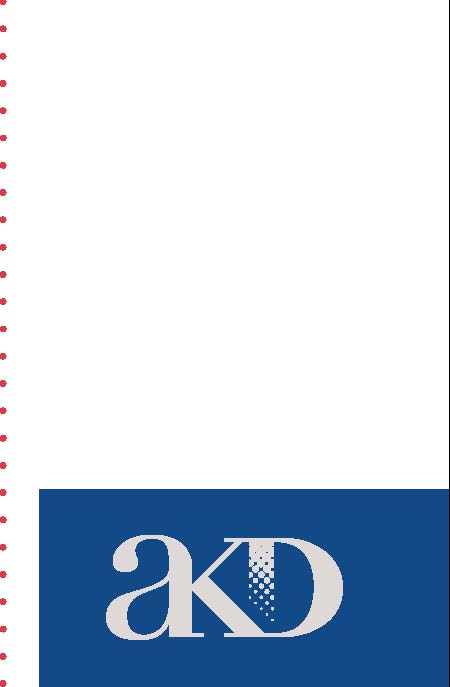 KATEGORIJADONACIJE U 2015. prema vrstiDONACIJE U 2015. prema vrstiDONACIJE U 2015. prema vrstiDONACIJE U 2015. prema vrstiDONACIJE U 2015. prema vrstiKATEGORIJAtisak /knu naravi / knu novcu /knUKUPNOmladi na području sporta53.500,0053.500,00zlouporaba droga i drugih oblika ovisnosti23.568,7510.000,0033.568,75zdravlje i osobe s invaliditetom64.000,0064.000,00socijalne i humanitarne djelatnostiopremanje izbjegličkog kampa u Slavonskom Brodu431.352,7352.000,0052.000,00431.352,73naobrazba, odgoj djece i obrazovanje mladih14.690,0012.000,0026.690,00civilno društvo, kultura, umjetnost i zaštita okoliša  4.298,7522.862,0863.000,0090.160,83UKUPNO :42.557,50454.214,80254.500,00751.272,31KATEGORIJASPONZORSTVA U 2015. SPONZORSTVA U 2015. SPONZORSTVA U 2015. SPONZORSTVA U 2015. KATEGORIJAtisak /knu novcu /knUKUPNOsport10.000,0010.000,00zlouporaba droga i drugih oblika ovisnosti14.024,0048.000,0062.024,00naobrazba, odgoj djece i obrazovanje mladih10.000,0010.000,00civilno društvo, kultura, umjetnost i zaštita okoliša  21.243,1520.000,0041.243,15UKUPNO :35.267,1588.000,00123.267,15